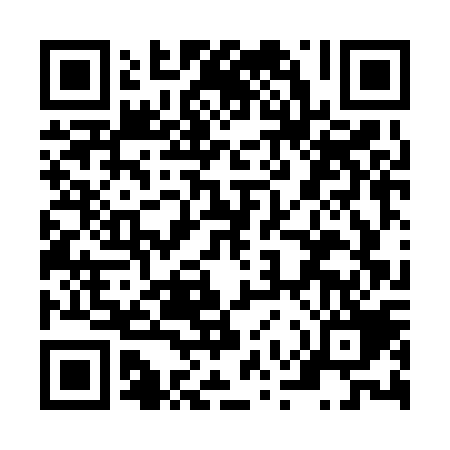 Ramadan times for Confresa, BrazilMon 11 Mar 2024 - Wed 10 Apr 2024High Latitude Method: NonePrayer Calculation Method: Muslim World LeagueAsar Calculation Method: ShafiPrayer times provided by https://www.salahtimes.comDateDayFajrSuhurSunriseDhuhrAsrIftarMaghribIsha11Mon4:204:205:3011:362:495:425:426:4812Tue4:204:205:3011:362:495:415:416:4713Wed4:204:205:3011:362:505:415:416:4714Thu4:204:205:3011:352:505:405:406:4615Fri4:204:205:3011:352:505:405:406:4616Sat4:204:205:3011:352:505:395:396:4517Sun4:204:205:3011:342:505:385:386:4418Mon4:204:205:3011:342:505:385:386:4419Tue4:204:205:3011:342:505:375:376:4320Wed4:204:205:3011:342:505:375:376:4221Thu4:204:205:3011:332:505:365:366:4222Fri4:204:205:3011:332:505:355:356:4123Sat4:204:205:3011:332:505:355:356:4124Sun4:204:205:3011:322:505:345:346:4025Mon4:204:205:3011:322:505:345:346:3926Tue4:204:205:3011:322:505:335:336:3927Wed4:204:205:3011:312:505:325:326:3828Thu4:204:205:3011:312:505:325:326:3829Fri4:204:205:3011:312:495:315:316:3730Sat4:204:205:3011:312:495:315:316:3731Sun4:204:205:3011:302:495:305:306:361Mon4:204:205:3011:302:495:305:306:352Tue4:204:205:3011:302:495:295:296:353Wed4:204:205:3011:292:495:285:286:344Thu4:204:205:3011:292:495:285:286:345Fri4:204:205:3011:292:495:275:276:336Sat4:204:205:3011:292:485:275:276:337Sun4:204:205:3011:282:485:265:266:328Mon4:204:205:3011:282:485:265:266:329Tue4:204:205:3011:282:485:255:256:3110Wed4:204:205:3011:272:485:245:246:31